4to A y B HISTORIASEMANA DEL 13 AL 17 DE ABRILTEMA: SEGUNDA FASE DE LA REVOOLUCIÓN INDUSTRIAL1) Lean “La sociedad europea a mediados del siglo XIX” de las páginas 12 y 13 del libro de texto y realicen una pirámide social con cada clase social y sus características más importantes. Quienes no tienen el libro pueden usar las fotos que les dejo al final de las actividades. 2) Vean, analicen y tomen nota en sus carpetas del video subido en mi canal de Youtube https://youtu.be/zh5zK63JutU: a) toman fotos de ello y las envían a mi mail, b) Explica qué rasgos tuvo la economía mundial entre 1850 y 1873. Incluí en tu explicación los siguientes términos: industria pesada, comunicaciones, librecambio, división internacional del trabajo. c) Establecé las semejanzas entre la situación de la aristocracia y la de los campesinos.  Cuestiones a considerar- Se tiene en cuenta la presentación en tiempo y forma. FECHA DE ENTREGA 23 DE ABRIL, HASTA LAS 14 HS al mail sgrillo@institutonsvallecba.edu.ar- Se les contesta y/o realiza la corrección o devolución de las actividades lo antes posible, teniendo en cuenta que los docentes debemos ver cada trabajo de todos los alumnos de las diferentes instituciones donde se trabaja.  - Les comento que no se sabe cómo seguirá esto pero seguro formará parte de una instancia evaluativa, por lo que deben tenerlo en cuenta. Sinceramente extraño mucho el encuentro y aprendizaje que tenemos en el día a día en el aula, pero recuerden que todo esto pasará y que el aporte de cada uno a nuestra sociedad será que nos hemos cuidado para cuidar a otros. Me gustaría saber cómo se sienten tanto con respecto a este tema como con respecto a la forma de aprendizaje que hemos descubierto entre todos. Si les nace, estoy en ese mismo mail donde entregan las actividades.  Y ante cualquier necesidad, duda o inquietud que tengan no vacilen en comunicarse conmigo. Estoy para lo que necesiten.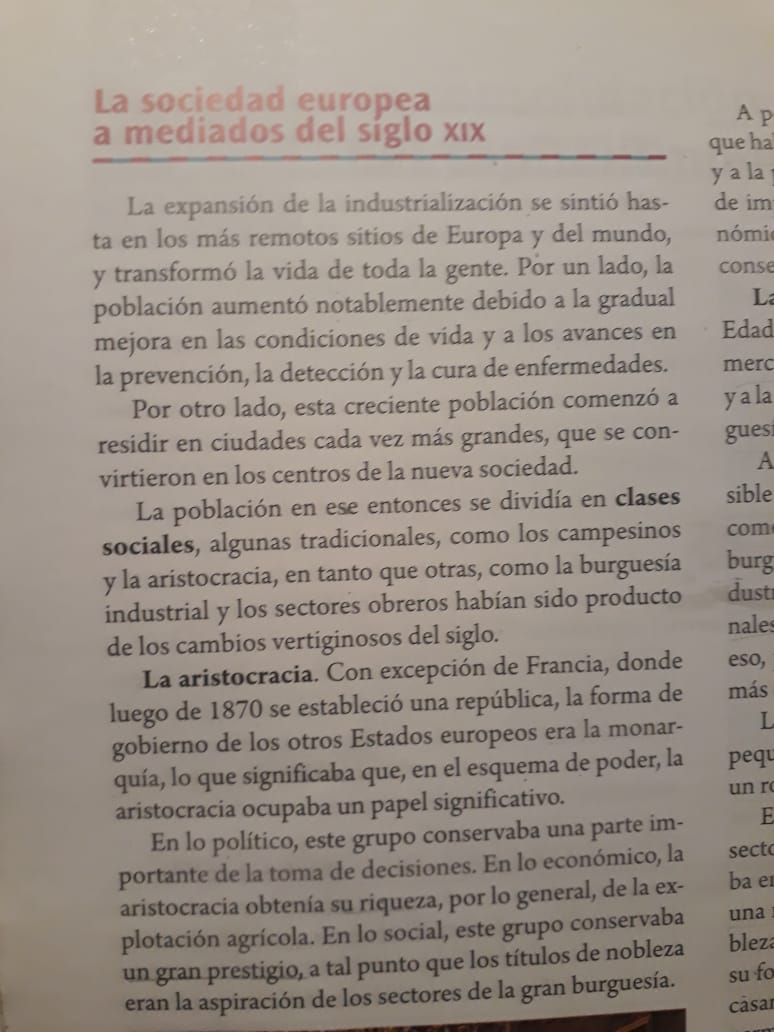 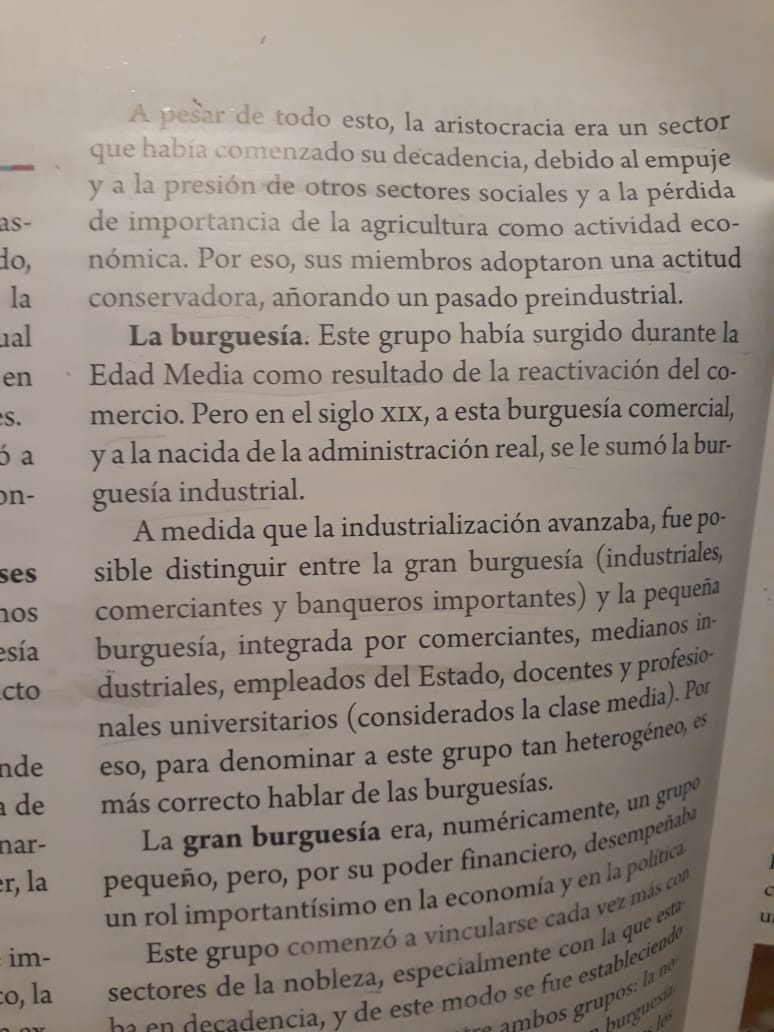 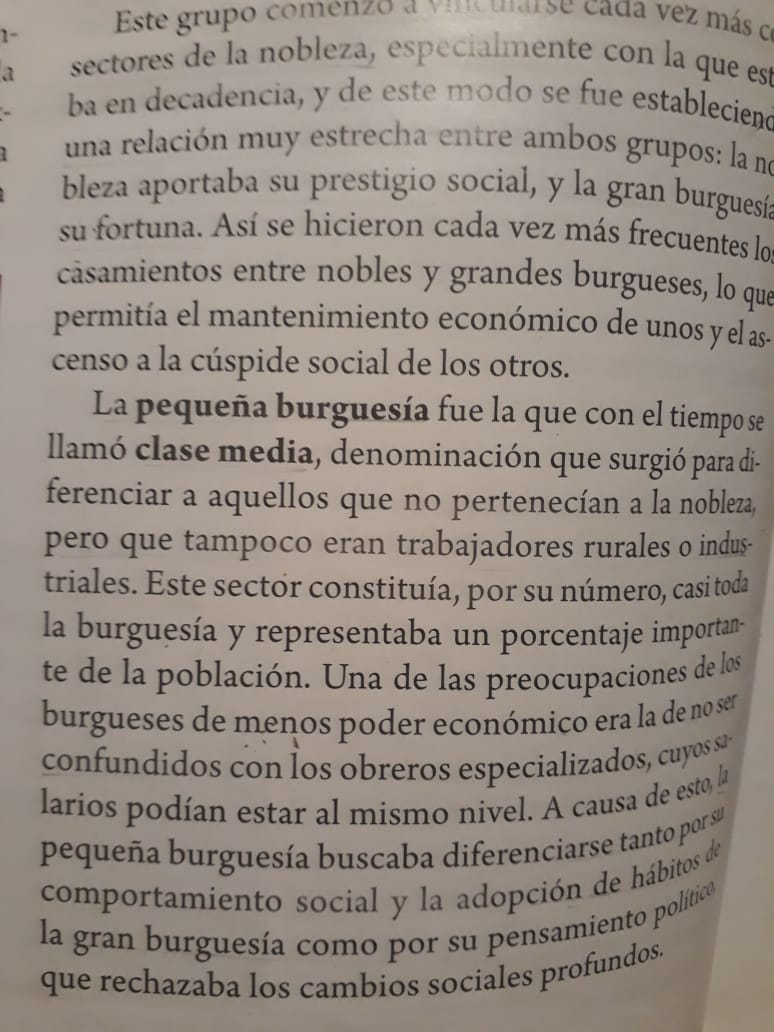 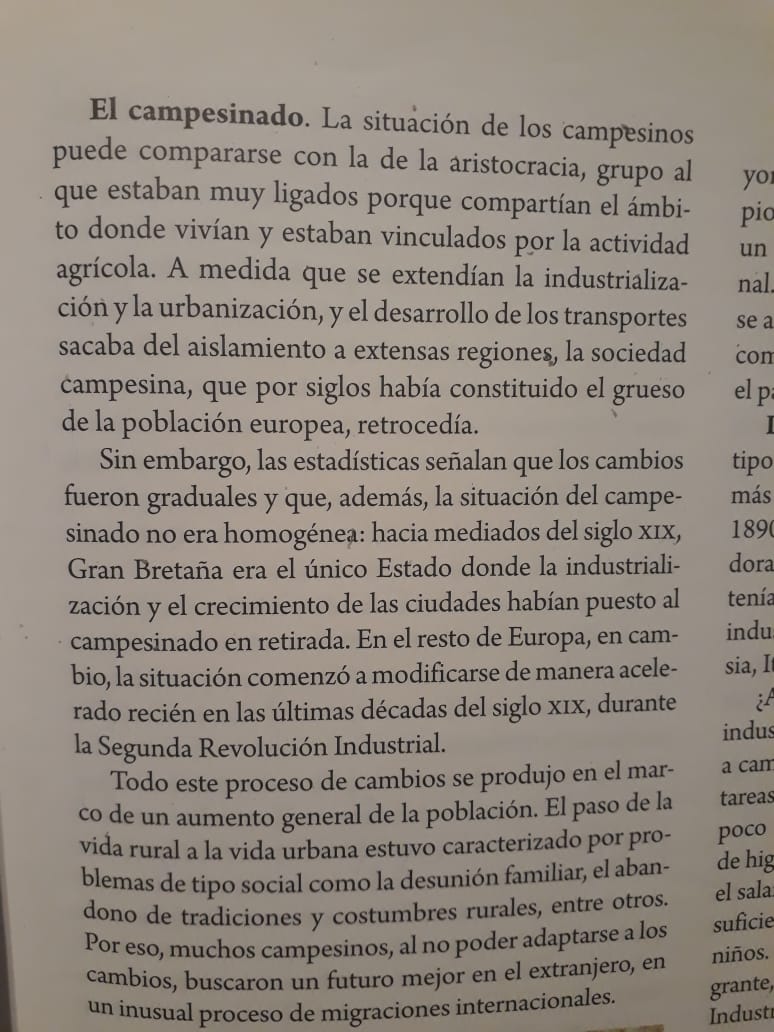 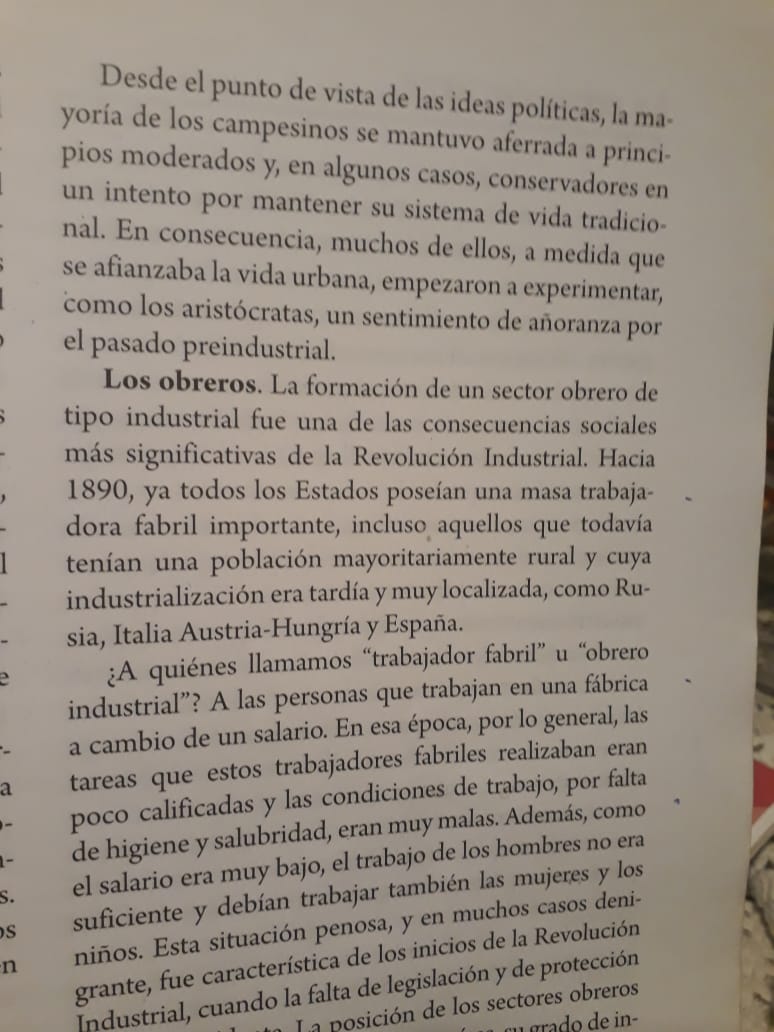 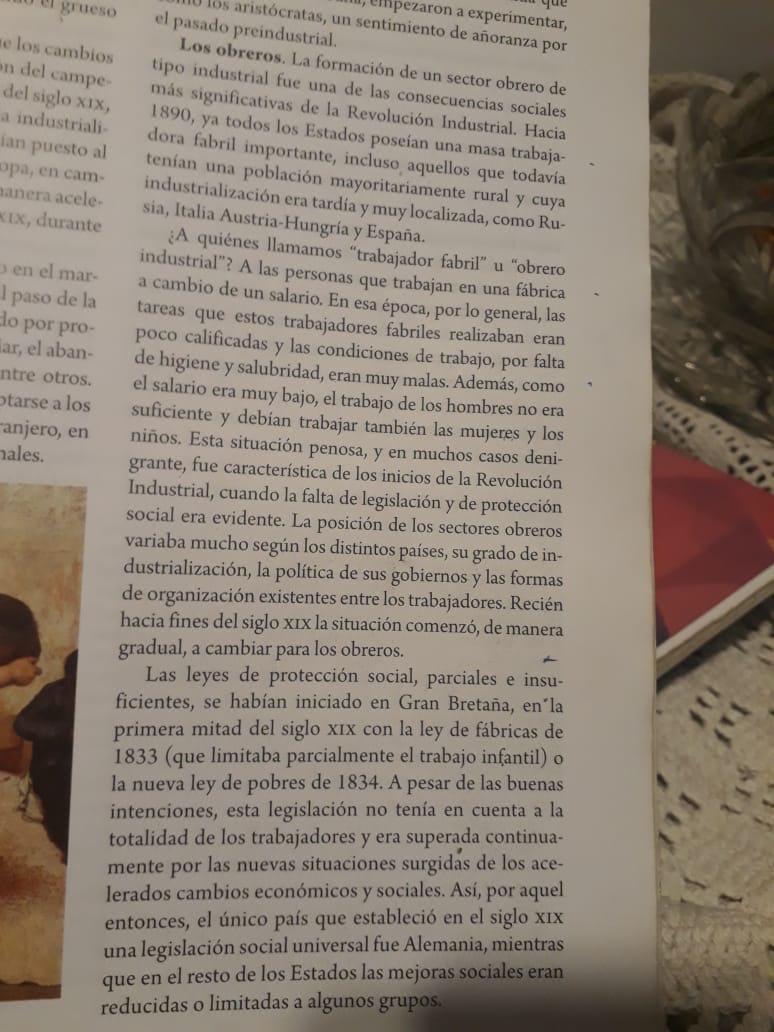 